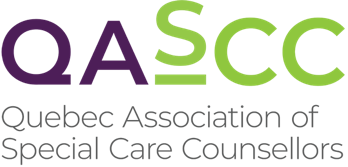 2018     QUÉBEC ASSOCIATION OF SPECIAL CARE COUNSELLORSA.E.E.S.QPROFESSIONAL LIABILITY / ERRORS & OMISSIONS COMMERCIAL GENERAL LIABILITYThe A.E.E.S.Q (Quebec Association of Special Care Counsellors) is offering a master Professional Liability Insurance Program for all members. The policy protects members against “damages” claimed by a third party, resulting from a professional error, omission or negligent act, committed during the course of their activities as a “special care counsellor”, usual & customary to the practice and for which they are trained & qualified.As an option, Commercial General Liability is also available. This coverage protects the member against those sums that they become legally obligated to pay as compensatory damages because of bodily injury (for example “Slip & Fall”) or property damage. Commercial General Liability does NOT include Professional Liability.The policy also protects the A.E.E.S.Q (Quebec Association of Special Care Counsellors) “vicariously” for claims resulting from professional services rendered by a member insured under the program.Professional Errors & Omissions Liability Insurance $1,000,000 or $2,000,000 limits availableAnnual Aggregate Limit – as per selected limitPays the full cost of your legal defense up to the limit of liabilityNIL DeductibleIncludes Partnerships or Corporations as “Named Insured”Automatic coverage for students working under the direct supervision of an insured memberDiscounted premiums for members ceasing practice. (Death, Retirement, Disability, Cessation of Business or Bankruptcy)Broad definition of “Insured Services” No exclusion for Libel & SlanderAbsolute Abuse & Sexual Misconduct Exclusion$25,000	Legal Expense For Disciplinary Actions - indemnifies the insured member for legal expenses incurred while under disciplinary investigation.$25,000	Criminal Defense “Reimbursement” Fund - reimbursement of costs, charges and expenses to defend insured members against offenses under the Criminal Code after an acquittal or “not guilty” verdict.$25,000	Sexual Abuse Therapy Fund - pays for the therapy and counselling of a sexually abused patient when a member has been found at fault under civil or criminal proceedings or any Provincial or Federal legislation regulating the profession.$50,000	Security & Privacy Liability$100,000	Defense Costs “Reimbursement” (Abuse & Sexual Misconduct) – will “reimburse” insured members for legal costs, charges and expenses defending allegations of abuse or sexual misconduct subject to a finding of no liability or dismissal.	2018 Premiums:Fully Earned and Retained PremiumIMPORTANT: Coverage is written on a “Claims Made” basis and is not automatically                renewed. Coverage applies only to claims which are filed during the term              of the contract.Commercial General Liability Insurance$1,000,000 or $2,000,000 limit availableAnnual Aggregate LimitPays the full cost of your legal defense up to the limit of liability$1000 Property Damage Deductible$5,000/$25,000  Medical PaymentsPersonal Injury$500,000 Tenants Legal liability	2018 Premiums:The Mitchell & Abbott Group Insurance Brokers Limited    2000 Garth Street, Suite 101  Hamilton, Ontario, L9B 0C1Toll Free:  1-800-463-5208   Fax:  905-385-7905E-mail:  bmathieson@mitchellabbottgrp.com - lgingras@mitchellabbottgrp.com